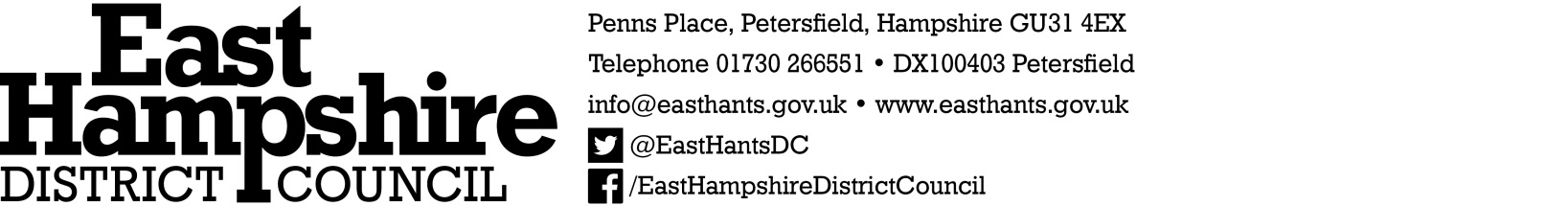 Personal Licence Photograph Endorsement DeclarationLicensing Act 2003For the Applicant: For your application you are to enclose two photographs of yourself, these have to be 45mm x 35mm (standard size produced in photo-booths).  Taken against a light background, head uncovered (unless worn for religious beliefs), without sunglasses and on photographic paper. One photograph is to be endorsed as a true likeness of you by a solicitor or notary, a person of standing in the community or any individual with a professional qualification.                                 In order for us to verify the person endorsing your photograph, please ask that person to also complete this form. For the person who has endorsed the photographs:Please complete this form and include the following statement on the back of the photograph: “I agree this is a true likeness of (Applicants Name)” followed by your signature. 